FAVOR DE COMPLETAR EL SIGUIENTE FORMULARIO Y REMITIRLO A NUESTRO DOMICILIOFORMULARIO DE ADHESIÓN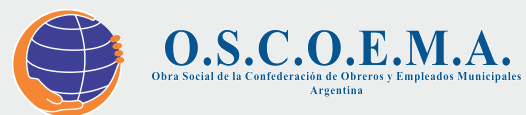 DENOMINACIÓN DE LA FARMACIA: ................................................................................................DOMICILIO: ....................................................................................... CÓDIGO POSTAL: .................LOCALIDAD: ....................................................................... PROVINCIA: ..........................................TELÉFONO: .................................................................        FAX: ......................................................E-MAIL:…………………………………………………………………………………….CUIT: …………………………………………………………     CONDICION IVA: ……………………….CÓDIGO DE PAMI: ……………………………………………DROGUERIA DESIGNADA: ………………………………………………………………………………….HORARIO DE ATENCIÓN:				LUNES A VIERNES:	....................................................................				SABADOS: 		....................................................................				DOMINGOS:		....................................................................NOMBRE DEL PROPIETARIO: ...........................................................................................................NOMBRE DEL FARMACÉUTICO O ENCARGADO: ...........................................................................ENTIDAD A LA CUAL ESTA ASOCIADO:…………………………………………………………………..Lugar y Fecha: ...........................................................................................................Recibí normas operativas de OSCOEMA. y presto mi conformidad a las condiciones de contratación..........................................................		...........................................................     Sello de la Farmacia				Firma Propietario Unipersonal / Presidente /
							      Socio Gerente / Socio Comanditado / Apoderado (Táchese lo que no corresponda)						...............................................						        Aclaración de FirmaIntervención de la Entidad